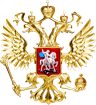 Российская ФедерацияФЕДЕРАЛЬНЫЙ ЗАКОН от 13.03.95 N 32-ФЗ (ред. от 30.12.2012 с изменениями, вступившими в силу с 01.01.2013) "О ДНЯХ ВОИНСКОЙ СЛАВЫ И ПАМЯТНЫХ ДАТАХ РОССИИ"13 марта 1995 года N 32-ФЗПринят 
Государственной Думой 
10 февраля 1995 годаИстория России богата знаменательными событиями. Во все века героизм, мужество воинов России, мощь и слава русского оружия были неотъемлемой частью величия Российского государства. Помимо военных побед существуют события, достойные быть увековеченными в народной памяти.Настоящий Федеральный закон устанавливает дни славы русского оружия - дни воинской славы (победные дни) России (далее - дни воинской славы России) в ознаменование славных побед российских войск, которые сыграли решающую роль в истории России, и памятные даты в истории Отечества, связанные с важнейшими историческими событиями в жизни государства и общества (далее - памятные даты России).(в ред. Федерального закона от 21.07.2005 N 98-ФЗ)Статья 1. Дни воинской славы РоссииВ Российской Федерации устанавливаются следующие дни воинской славы России:18 апреля - День победы русских воинов князя Александра Невского над немецкими рыцарями на Чудском озере (Ледовое побоище, 1242 год);21 сентября - День победы русских полков во главе с великим князем Дмитрием Донским над монголо-татарскими войсками в Куликовской битве (1380 год);7 ноября - День проведения военного парада на Красной площади в городе Москве в ознаменование двадцать четвертой годовщины Великой Октябрьской социалистической революции (1941 год);(в ред. Федерального закона от 29.12.2004 N 200-ФЗ)10 июля - День победы русской армии под командованием Петра Первого над шведами в Полтавском сражении (1709 год);9 августа - День первой в российской истории морской победы русского флота под командованием Петра Первого над шведами у мыса Гангут (1714 год);24 декабря - День взятия турецкой крепости Измаил русскими войсками под командованием А.В. Суворова (1790 год);11 сентября - День победы русской эскадры под командованием Ф.Ф. Ушакова над турецкой эскадрой у мыса Тендра (1790 год);8 сентября - День Бородинского сражения русской армии под командованием М.И. Кутузова с французской армией (1812 год);1 декабря - День победы русской эскадры под командованием П.С. Нахимова над турецкой эскадрой у мыса Синоп (1853 год);23 февраля - День защитника Отечества;(в ред. Федерального закона от 15.04.2006 N 48-ФЗ)5 декабря - День начала контрнаступления советских войск против немецко-фашистских войск в битве под Москвой (1941 год);2 февраля - День разгрома советскими войсками немецко-фашистских войск в Сталинградской битве (1943 год);23 августа - День разгрома советскими войсками немецко-фашистских войск в Курской битве (1943 год);27 января - День снятия блокады города Ленинграда (1944 год);9 мая - День Победы советского народа в Великой Отечественной войне 1941 - 1945 годов (1945 год);4 ноября - День народного единства.(в ред. Федерального закона от 29.12.2004 N 200-ФЗ)Статья 1.1. Памятные даты России(в ред. Федерального закона от 23.07.2010 N 170-ФЗ)В Российской Федерации устанавливаются следующие памятные даты России:25 января - День российского студенчества;15 февраля - День памяти о россиянах, исполнявших служебный долг за пределами Отечества;(в ред. Федерального закона от 29.11.2010 N 320-ФЗ)12 апреля - День космонавтики;22 июня - День памяти и скорби - день начала Великой Отечественной войны (1941 год);29 июня - День партизан и подпольщиков;28 июля - День Крещения Руси;2 сентября - День окончания Второй мировой войны (1945 год);3 сентября - День солидарности в борьбе с терроризмом;7 ноября - День Октябрьской революции 1917 года;9 декабря - День Героев Отечества;12 декабря - День Конституции Российской Федерации.Статья 2. Формы увековечения памяти воинов РоссииОсновными формами увековечения памяти российских воинов, отличившихся в сражениях, связанных с днями воинской славы России, являются:создание и сохранение мемориальных музеев, установление и благоустройство памятников, обелисков, стел, других мемориальных сооружений и объектов, увековечивающих дни воинской славы России, организация выставок, установление на местах воинской славы мемориальных знаков;сохранение и обустройство территорий, исторически связанных с подвигами российских воинов, отличившихся в сражениях, связанных с днями воинской славы России;публикации в средствах массовой информации материалов, связанных с днями воинской славы России;присвоение имен национальных героев, отличившихся в сражениях, связанных с днями воинской славы России, населенным пунктам, улицам и площадям, физико-географическим объектам, воинским частям, кораблям и судам.По решению органов государственной власти Российской Федерации, органов государственной власти субъектов Российской Федерации и органов местного самоуправления могут осуществляться и другие мероприятия по увековечению памяти российских воинов, отличившихся в сражениях, связанных с днями воинской славы России.Статья 3. Организация проведения дней воинской славы РоссииПравительство Российской Федерации организует:разработку планов и программ военно-исторической работы;проведение мероприятий, направленных на увековечение памяти российских воинов, отличившихся в сражениях, связанных с днями воинской славы России;пропаганду дней воинской славы России;установку мемориальных сооружений и объектов, создание мемориальных музеев и выставок федерального значения, посвященных дням воинской славы России;(в ред. Федерального закона от 22.08.2004 N 122-ФЗ)Абзац - Утратил силу.(в ред. Федерального закона от 22.08.2004 N 122-ФЗ)разработку проектов международных договоров Российской Федерации по обеспечению сохранности мемориальных сооружений и объектов, увековечивающих дни воинской славы России, которые находятся на территориях иностранных государств, а также участие в реализации указанных международных договоров;согласование с соответствующими организациями иностранных государств, на территориях которых находятся указанные мемориальные сооружения и объекты, мероприятий по их сохранению и благоустройству;обеспечение общественного порядка при проведении дней воинской славы России.Статья 4. Порядок проведения воинских ритуаловПорядок проведения воинских ритуалов в Вооруженных Силах Российской Федерации и других войсках определяет Президент Российской Федерации.Праздничный салют 9 мая и 23 февраля проводится ежегодно в порядке, определяемом Министерством обороны Российской Федерации.Статья 5. Порядок проведения дней воинской славы России в Вооруженных Силах Российской Федерации и других войсках и мероприятий, посвященных памятным датам России(в ред. Федерального закона от 21.07.2005 N 98-ФЗ)В дни воинской славы России, установленные статьей 1 настоящего Федерального закона, в Вооруженных Силах Российской Федерации и других войсках проводятся торжественные мероприятия.В связи с памятными датами России, установленными статьей 1.1 настоящего Федерального закона, по инициативе государственных организаций и общественных объединений могут проводиться публичные мероприятия.Порядок проведения дней воинской славы России и мероприятий, посвященных памятным датам России, устанавливается Правительством Российской Федерации.Статья 6. Финансовое обеспечение проведения дней воинской славы России и мероприятий, посвященных памятным датам России(в ред. Федерального закона от 21.07.2005 N 98-ФЗ)Финансовое обеспечение проведения дней воинской славы России и мероприятий, посвященных памятным датам России, осуществляется за счет средств федерального бюджета. На эти цели также могут направляться средства бюджетов субъектов Российской Федерации и местных бюджетов, а также внебюджетные средства и добровольные (в том числе целевые) взносы и пожертвования физических и юридических лиц.Статья 7. Вступление в силу настоящего Федерального законаНастоящий Федеральный закон вступает в силу со дня его официального опубликования.Президент 
Российской Федерации 
Б.ЕЛЬЦИНМосква, Кремль.13 марта 1995 года.N 32-ФЗ